Les élèves de la première en section EURO du lycée LEON GONTRAN DAMAS…..vous convient le vendredi 27 avril 2018 à 18h à sa soirée                                   « TIME CAPSULE »Au courant de cette soirée, les élèves enterreront une boite dans laquelle ils auront au préalable placé differents objets, symboles de leurs années lycée….Cette boite sera déterrée et réouverte dans 10 ans, le 27 avril 2028, occasion offerte de se retrouver et de dresser un premier  « bilan de vie »….Pendant cette soirée les élèves vendront des gâteaux et des boissons afin de financer leur voyage scolaire et linguistique à LONDRES qui aura lieu en février 2019. VENEZ NOMBREUX !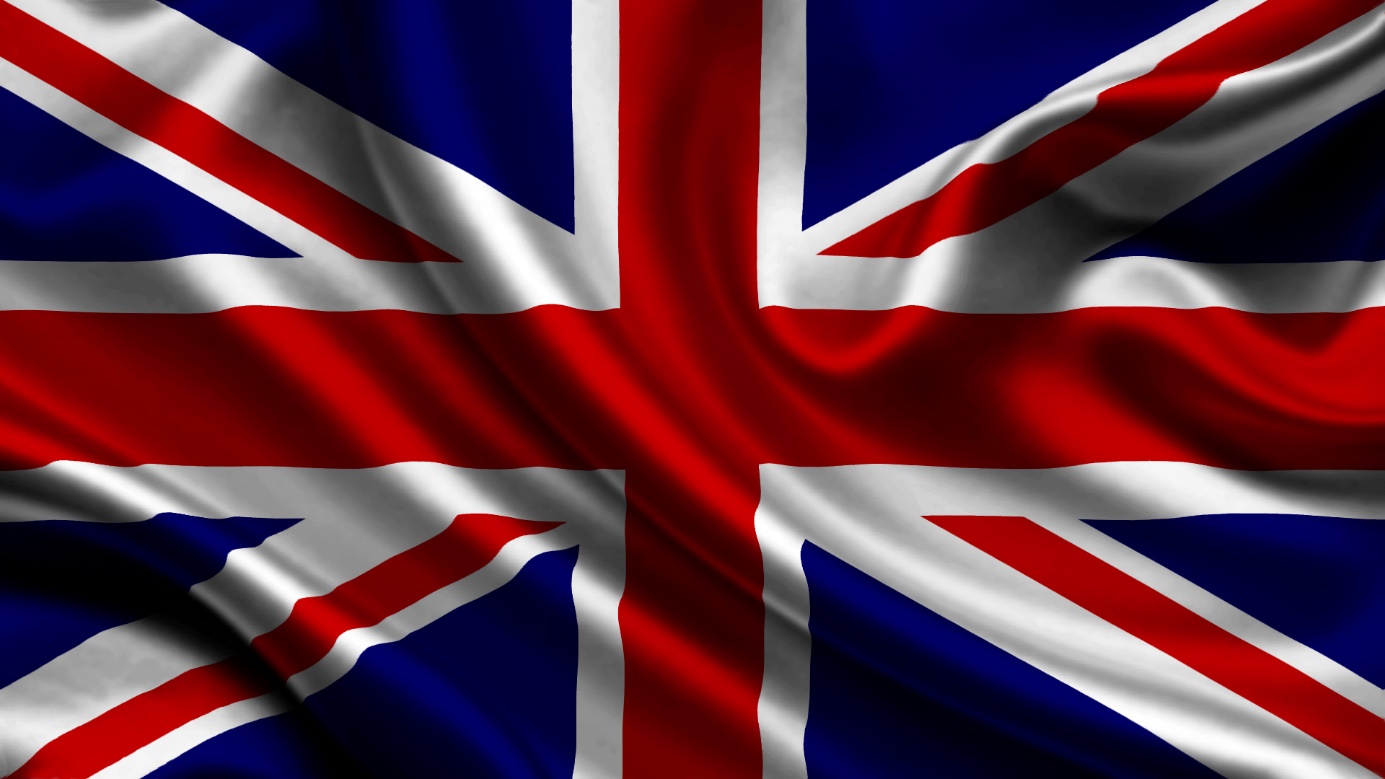 